Flemington Borough Police Department INDEMNITY, HOLD-HARMLESS AND RELEASE AGREEMENT The Explorer,__________________________ who is a participant of the Flemington Borough Police Department Explorer Post #49, and his/her parents hereby indemnify and hold harmless and release the Borough of Flemington and the Flemington Borough Police Department, including but not limited to their police officers, elected officials, employees, volunteers and agents, as well as rescue squad personnel, fire fighters and all other persons, departments, agencies or groups who may be involved in or respond to a situation on behalf of Flemington when the Explorer is participating in any approved Explorer meeting and/or event specifically including all police officers and personnel involved with the supervision and control of the Flemington Borough Police Department and Flemington Borough Police Department Explorer Post #49 (collectively “Flemington”), from any claims of any kind whatsoever or of any nature for injury to any person or damage to any property by or on behalf of the Explorer, his/her parents, guardians, executors, trustees, siblings, heirs or anyone else.  This indemnity, hold-harmless and release agreement shall be considered a complete and total waiver of any and all claims of liability on the part of Flemington.  __________________________________________________Explorer’s Name			__________________________________________________	_____________________Explorer’s Signature							Date__________________________________________________Explorer’s Parent/Guardian Name				__________________________________________________	_____________________Explorer’s Parent/Guardian Signature					Date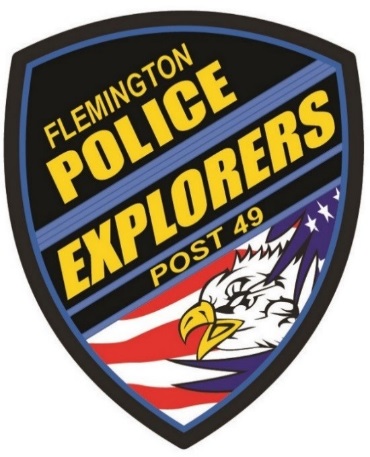 